Муниципальное бюджетное общеобразовательное учреждение  «Елионская средняя общеобразовательная школа» Стародубского муниципального округа Брянской областиПриказ № 108 от 30 августа   2022 годаОб утверждении рабочих программ, программ сопровожденияна семьи стоящие на внутришкольном учете,образовательную программу начального общего , основного общего  и среднего общего образования  на 2022 – 2023 учебный годС целью упорядочения учебного процесса в школе, организованной и спланированной работы с семьями стоящими  на внутришкольном учете  приказываю:Утвердить рабочие программы по учебным предметам учебного плана  школы на 2022 – 2023 учебный год согласно перечня программ (приложение №1)Утвердить программы сопровождения на семьи стоящие на внутришкольном учете на 2022 – 2023 учебный годУтвердить образовательную программу начального общего, основного общего и среднего общего образования на 2022 – 2023 учебный годКонтроль за исполнением приказа оставляю за собой.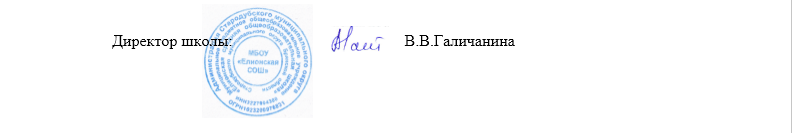 